     STARSHIP PERIDIOC ACTIVITY REPORT (SPAR-I)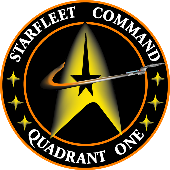 FOR AUTHORIZED STARFLEET COMMAND OFFICERS USE ONLYREVISED FOR USE 7-1-2020 PERSONNEL AND RECORDSSHIP / CHAPTER ACTIVITIES(What did your ship / chapter do this reporting period?)AWAY MISSIONS and/or PUBLIC EVENTS  (Public Events Occurring in the Community)RECRUITING AND SOCIAL MEDIASHIP/CHAPTER CHARITY AND COMMUNITY ACTIVITIES  (Did you support your Community in any way?)FLEET SPONSORED ACTIVITIES(SFC Approved Events)PICTURESCOMMANDER’S COMMENTS/RECOMMENDATIONSIf you are unsure of what to do in any certain category or have questions, contact your Starbase Commander.Earth Date:DD /Month / YYCommanding Officer:Email:Reporting Period:DD – DD- MMMFirst Officer:Email:Ship Chapter Title:NCC #Promotions Granted:(Name/previous rank/current rank & department) Email or Address updates:Meetings or Crew Gatherings/get-togethers etc.(Dates & Places/event/activity)  Newsletters, blogs, Joining another SFC Ship for a meeting, etc.(Dates & Places/event/activity)  Other:*Names of Crew participating in Activities:Conventions, Parades, Festivals, etc.:(Dates & Places) Picnics, Movie Outings, Ballgames, etc. (Dates & places)*Names of Participating Crew:Convention Recruiting Tables, Newspaper Ads, Meet-Ups, etc.Social Media, Website Updates, FB Contributions, etc.*Names of Participating Crew:Charity Events:(Charity & Donation Type) Volunteering Time or Donations: i.e. Charitable Activities or Philanthropy:(Charity & Donation Type)*Names of Participating Crew:Meetings, Festivals, Dinners, Conventions, etc.(Dates & Event)Pop Tab Collection, SFC Newsletter, SFC FB or SFC Project Contributions, etc.*Names of Participating Crew:*Names of Crew members completing Academy Exams:(Name & Exam)USE THIS SECTION FOR PHOTOS OF MEETINGS, AWAY MISSIONS, ETC. PLEASE LABEL WITH TIME, PLACE, AND IDENTIFYING CAPTION.Commanding Officer’s Signature:Date:SPAR I Preparer’s SignatureDate:THIS SECTION TO BE USED ONLY FOR COMENTS/RECOMMENDATIONS NOT INTENDED FOR SPAR III REPORTS.Comments / Recommendations.